Кримінальне право та процес, криміналістика та кримінологія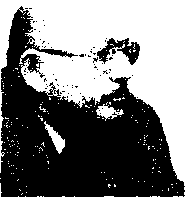 ДО ПИТАННЯ
ПРО ТИПОЛОГІЗАЦІЮ
КРИМІНАЛЬНО-ПРАВОВОЇ ПОЛІТИКИФРІС Павло Львович - кандидат юридичних наук, професор кафедри кримінального права та процесу Юридичного інституту Прикарпатського національного університету ім. В.СтефаникаПосилення політичних аспектів у вивченні проблем викорінювання найнебезпечніших форм девіантної поведінки вимагає, в першу чергу, визначення понятійного апарату, аналіз загальних, концептуальних питань. Кримінально-правова політика - нерозривна складова частина всієї політики української держави. Визначаючи її поняття слід виходити із поняття політики, яка являє собою "напрямок, характер діяльності держави, певного класу або політичної партії"[1, 541-542]. Як відомо, політика в свою чергу поділяється на зовнішню й внутрішню. Кримінально-правова політика є складовою внутрішньої політики держави і являє собою напрямок боротьби із злочинністю, який базується на застосуванні норм матеріального кримінального права. Вона знаходить свій вираз в Законах України, Указах Президента України, рішеннях державних органів, політичних партій та громадських організацій.Кримінально-правова політика є складовою політики у сфері боротьби із злочинністю1, яка у свою чергу є частиною соціальної політики Української держави. її місце знаходиться у сфері правової політики, а якщо говорити більш конкретно, в тій її частині, яка визначається як правоохоронна політика.Як справедливо підкреслюють М. Панов та А. Герасіна, "зміст правової політики, об'єктивно обумовлений волею народу (громадянського суспільства), фактично опосередковуєтьсяйого повноважним інституційним представником - державою. Це зумовлено тим, що переважна частина внутрішньої й зовнішньої політики держави регулюється нормами права, законотворчим процесом, винесенням політи- ко-правових рішень, втілюється у нормативні форми і спирається на міжнародно-правові принципи" [2, 36].Кримінально-правова політика тісно пов'язана як з внутрішньою, так і із зовнішньою політикою держави. її не можна відірвати, наприклад, від зовнішньої політики України в сфері боротьби з тероризмом, наркобізнесом, торгівлею людьми тощо. На неї впливають всі напрямки політики держави. Однак вона не є пасивним елементом, а у свою чергу здійснює активний вплив на інші напрямки політики держави.Для розуміння змісту' кримінально-правової політики важливе значення має питання про тип кримінально-правової політики, який розкриває внутрішній зміст, дає можливість визначити основні детермінанти та напрямки розвитку. Слід зазначити, що, на жаль, у вітчизняній науковій літературі практично немає праць, присвячених цьому питанню. Дана публікація є спробою, в першу' чергу, постановки проблеми і в жодному випадку не претендує на істину в останній інстанції.В основу типологізації кримінально-правової політики можуть бути покладені різні кри-Кримінально-правова політика являє собою складовий елемент загальної політики держави у сфері боротьби із злочинністю до якої також на правах складових входять - кримінально-процесуальна, кримінально-виконавча та профілактична (кримінологічна) політики.Наше право № 4, 200454'ПФріс П. Л. До питання про типологізацію кримінально-правової політикитєрії.В залежності від того, хто здійснює політику, можна виділити суб'єктивний критерій класифікації.Залежно від типу суспільно-економічної формації вона може бути диференційована на рабовласницьку, феодальну, буржуазну.Якщо взяти за основу форму правління, то можна виділити типи кримінально-правової політики - республіканську та монархічну.Однак найбільш перспективною здається типологізація кримінально-правової політики залежно від політичного режиму країни, в якій вона реалізується. Будь-який політичний режим, як загальновідомо, являє собою сукупність методів і прийомів реалізації державної влади. Вся ця реалізація здійснюється через законодавство, в т. ч. кримінально-правове. Виходячи із особливостей галузі (кримінального права), які, як відомо, полягають у тому, що вона, на відміну від інших галузей системи права, покликана не регулювати, а охороняти найважливіші суспільні відносини, блага та інтереси, державна політика у цій сфері максимально залежить від інтересів пануючого в суспільстві класу (прошарку, групи та т. ін.) і віддзеркалює політичний режим, встановлений у країні. Тому кримінально-правова політика є залежною від загального політичного курсу, який реалізується у відповідний період часу у відповідній країні і в свою чергу набуває його ознак.Перебуваючи, в першу чергу, в сфері внутрішньополітичній, кримінально-правова політика більш всього залежна від політичного режиму. Якщо у сфері зовнішньополітичній політичний режим відповідним чином повинен рахуватись із світовою сі спільно-політичною думкою, то всередині країни він максимально автономний і незалежний від неї.Як відомо, сучасна державно-правова теорія виділяє два основні види класифікації політичних режимів.Перший здійснюється в ув'язці з різними типами держави і права коли відповідно до кожного типу виділяються відповідні політичні режими.Другий базується на загальній класифікації без ув'язки з типами держави [3.231].Вбачається, що для вирішення питання про типологізацію кримінально-правової політики найбільш придатною є саме перша класифікація. Друга є занадто загальною і не дає можливості врахувати всього різноманіття видів.Виходячи з цього можуть бути виділені наступні види політичних режимів: демократичний, авторитарний, представницький, абсолютистський, ліберальний, тоталітарний, і фашистський. Звичайно, що в середині кожного з цих режимів може бути здійснена і подальша диференціація (н-д, всередині рабовласницько- авторитарного може бути виділений режим східної деспотії, буржуазного - режим буржуазної диктатури та т. ін., Такі типи режимів і відповідно типи кримінально-правової політики залишені за межами аналізу цієї публікації, оскільки вони в цілому не впливають на аналіз питання).Кримінально-правова політика, яка охороняє відповідні політичні режими і сама по собі є їх складовою частиною, на яку покладені функції її охорони, відтворює всі характерні риси кожного з них.Підтвердженням висловленої тези може стати історичний аналіз цього питання.Рабовласницькій демократії (афінській, римській) була притаманна кримінально-правова політика, спрямована на захист інтересів пануючого в суспільстві класу рабовласників і їх прагнення до максимальної охорони встановленого ними ж політичного режиму. Найяскравішими кримінально-правовими нормами цього типу кримінально-правової політики були широковідомі закони Драконта та Солона (Стародавня Греція). Для Римської республіки, яка не знала кодексів та законів глобального характере (закони, як правило, видавались відносно конкретних питань, що мали особливе, значення у відповідний період), особливе значення набували едикти магістратів та преторів («ius honorarium» та «ius praetorium») та праці юристів, яким належала особлива роль у формулюванні преторського права. Праці світських юристів мали у більшій частині практичний характер, оскільки давали поради (respondere) та редагували (cavere) правові акти. В контексті аналізу питання, що розглядається, всі ці акти (як едикти так і праці юристів) мали на меті :55	Кримінальне право та процес, криміналістика та кримінологія _забезпечення реалізації політичного режиму рабовласницької демократії. Однак із зрозумілих причин кримінально-правова політика цього часу багато в чому базувалась на звичаєвому праві, яке трансформувалось, змінювалось під впливом політичного режиму для його захисту. В зв'язку із цим тривалий час паралельно існували ius publica й ius privata. Звичайно, що цей поділ включав в себе і те, що в подальшому стало базою для поділу на право публічне і приватне й у відповідній частині стало фундаментом для поділу на галузі кримінального та цивільного права. Відповідно існував поділ протиправних діянь на delicta publica та delicta privata.Із збігом часу, з переходом до імперської форми правління і, одночасно, до рабовласницько-авторитарного політичного режиму, здійснюється і тип кримінально-правової політики, яка автоматично стає авторитарною. Влада імператора, яка розглядається як прояв божої влади, стає безмежною і охороняється всім апаратом кримінально-правового примусу. На місце розуміння закону' (Іех), як "веління народу" стає його розуміння, яке найяскравіше висловлено видатним юристом Ульпіаном (III ст.) "Те, що бажано принцепсу. має силу закону. Те, що імператор постановив, без сумніву є законом" [4.227]. Кримінально-правова політика в питаннях охорони політичного режиму все більше набирає ознак ius publica і правопорушення стає все більше delicta publica і отримує самостійну назву сгітіпа, оскільки все більше залежить від законотворчої діяльності, ніж від правового звичаю. І це зрозуміло.Кримінально-правова політика (як і кримінальне право) не отримали в Римській імперії такого розвитку як цивільно-правова політика (і відповідно цивільне право ). Однак і закони Сулли (1еges Согneliae) і закони Цезаря (1еges Juliae) чітко проводили кримінально-правову політику саме авторитарного типу. Посилюється кримінально-правовий захист влади імператора, як запорука захисту інтересів пануючого класу. Кодифікація Юстініана не залишила кримінальне законодавство поза своєю увагою (Дігести. Кн. 47 та 48 libre teribiles - страшні книги) хоча і не підняло його на такий високийрівень розвитку як приватне право. За Кодифікацією Юстініана не було здійснено систематизації злочинів, хоча покарання було достатньо систематизовано. Це в значній мірі робило саме поняття злочину та злочинно розпливчатим, що приводило, особливо в період імперії, до можливості визнати злочином і покарати за вчинення будь-якого діяння, навіть якщо до моменту' його вчинення воно не було забороненим.Із зміною суспільно-політичної формації та переходу до феодалізму змінюються типи політичних режимів і відповідно типи кримінальне правової політики.В Середні віки першим типом політичного режиму і відповідно кримінально-правової політики, стає станово-представницький. В цей період кримінально-правова політика знаходить свій вираз у різноманітних "Правдах" - "Салічній", "Ріпуарській", "Баварській", "Але- манській" і, звичайно, "Руській Правді". В галузі кримінального права ці пам'ятки права проводили політику переходу від звичаєвого права до нормативного акту' та судового прецеденту.Кримінальне право захищало інтереси молодого класе феодалів при цьому не ставлячи в голову кута захист держави в цілому.Процеси централізації, посилення монаршої влади поступово обумовили перехід до феодально-абсолютистського політичного режиму, який викликав появу Абсолютистського типу кримінально-правої політики у феодальній державі. Звичаєве право набуває форму або нормативного акту- (н-д, ордонансу у Франції), або судового прецеденту (Англія). Свого найвищого розквіту- цей тип кримінально-правової політики набуває у Франції за часів Людовика XIV", Англії за часів Генріха VIII, Росії за часів Катерини II.В країнах мусульманського світу, які традиційно тяжили до абсолютизму, політичний режим визначається як "східна деспотія". Так само і кримінально-правова політика, яка базується на шаріаті, належить до цього типу. Кримінальне право - найвідсталіша складова частина шаріату'. Можливо це пов'язано саме з типом кримінально-правової політики і політичНаше право № 4, 200456Фріс П. Л. - До питання про тнпологізацію кримінально-правової політикиного режиму, який надає монарху необмежені можливості застосування репресії, що особливо притаманне саме східним деспотіям.Прихід до влади буржуазії ознаменувався переходом до ліберально-демократичного типу політичного режиму і відповідно до ліберального типу кримінально-правової політики. Основи цього типу політики в різних країнах були різні. Так, в Англії, в якій кримінальне право складалось частково з Соmmon Low (звичаєвого права) частково з Statut Low (статутного права, яке містилось у законодавчих актах), основні політичні принципи нового типу кримінально- правової політики були сформульовані як політичними діячами, так і мислителями (Бекон, Гобс, Локк). На відміну від Франції, що було визначено особливостями революції, які за висловом Ф.Енгельса полягали у тому, що "Феодальні окови були розбиті в Англії поступово, у Франції одним ударом" [5.41]. Лише в середині XVIII ст. Блекстоном була здійснена систематизація кримінального права. Однак його подальший розвиток здійснювався в основному шляхом створення судами загальнообов'язкових для судової практики судових звичаїв - судових прецедентів.У Франції кримінально-правові погляди французької революції, які стали підгрунтям ліберально-демократичної кримінально-правової політики знайшли теоретичне визначення в працях просвітителів XVIII ст., які стали фундаментом класичної школи кримінального права. Чи не найважливішою з цих праць став трактат Беккаріа "Про злочини та покарання", в якому проголошувались основні засади кримінального права - легальності, формальної свободи та формальної рівності всіх перед кримінальним законом, пропорційності покарання і злочину. Саме Беккаріа було сформульовано основний лозунг буржуазії в галузі кримінально-правової політики nullum crimen sine lege, nullum poena sine lege"Декларація прав людини і громадянина" 1789 р. стосовно кримінально-правової політики проголосила:- "Закон вправі забороняти лише проступки шкідливі для суспільства, все, що не заборонене законом, дозволено";"Закон є вираз загальної волі. Він повинен бути однаковий для всіх і тоді, коли здійснює заступництво, і тоді коли карає";"Закон повинен встановлювати лише суворе і очевидно необхідне покарання; ніхто не може бути покараний інакше як в силу закону, встановленого і обнародуваного до вчинення злочину і законно застосованого".Ці принципи стали фундаментом ліберально-буржуазного типу кримінально-правової політики.Першим Кримінальним кодексом цього типу став КК Франції 1791 р."Класичним зразком" цього типу кодексу кримінально-правової політики, за визначенням Ф.Енгельса, став Кримінальний кодекс Франції1810р.XX сторіччя з його катаклізмами викликало низку нових політичних режимів і відповідно нових типів кримінально-правової політики.Жовтневий переворот 1917 р. і створення Радянської держави ознаменували появу нового типу політичного режиму - тоталітарного і відповідно тоталітарного типу кримінально- правової політики. Вся 80-річна історія СРСР є наочним свідченням використання кримінального права в якості знаряддя знищення власного народу для задоволення політичних амбіцій керівництва країни, забезпечення його недоторканості та спадковості влади. Звичайно, що для наочності підтвердження тези про існування тоталітарної кримінально-правової політики найбільш "яскравими" є кримінально-правові акти періоду сталінізму. Кривавий КК УСРР 1927 року постійно доповнювався нормами, які встановлювали і посилювали, кримінальну відповідальність за все більше коло діянь. Достатньо назвати лише деякі з них: впровадження нового виду покарання - тюремного ув'язнення (Закон від 8 серпня 1936 р.), зниження загального віку кримінальної відповідальності до 12 років (Закон від 7 квітня 1935 р.), введення нового складу злочину - зрада Батьківщині (Постанова ЦВК від 8 червня 1934 р.), посилення відповідальності за посягання на соціалістичну та колгоспно-кооперативну власність (Закон від 7 серпня 1932 р. "Про охорону майна державних підприємств, колгоспів та кооперації57Кримінальне право та процес, криміналістика та кримінологіяй зміцнення суспільної (соціалістичної) власності", який у народі отримав назву "закон про п'ять колосків") та багато інших. Однак ці людиноненависницькі кримінально-правові акти народились не на "голому’" місці. Вони проросли з основ кримінально-правової політики більшовиків, яка була запроваджена з перших днів існування радянської влади під безпосереднім керівництвом В.І. Леніна, який вимагав постійного посилення репресії проти всіх, хто не сприймає нової влади і тим більше веде проти неї активну боротьбу (відомий декрет "Про червоний терор" та ін.).Після смерті Сталіна і запровадженням т.з. політики хрущовської "відлиги" кримінально- правова політика не змінила свого вектору, хоча і стала реалізовуватись у більш обмежених масштабах. В часи перебування при владі М.С. Хрущова було встановлено посилену кримінальну відповідальність за економічні злочини аж до можливості застосування виключної міри покарання - розстрілу (н-д, ст.861 КК в ред. 1961 р.). За часів генсека КПРС Л.І. Брєжнєва була розгорнута вакханалія кримінально-правового переслідування дисидентів - політичних противників і критиків тоталітарного радянського ладу в часи якої до кримінальної відповідальності були притягнуті передові громадяни своєї країни (В. Чорновіл, Л. Лук'я- ненко, В. Стус., О. Марченко та багато інших). При цьому кримінально-правова політика до даної категорій громадян реалізовувалась і шляхом застосування примусового лікування при нібито діагностуванні у них психічного захворювання (П. Григоренко). Тоталітарний режим існував не тільки в СРСР. Він був притаманний практично всім країнам т. з. "соціалістичного табору", а також ряду країн т. з. народної демократії. Найяскравішим прикладом останніх є Кампучія часів перебування при владі Пол Пота та Иєнг Сарі, де за кілька років було знищено третину населення країни.Другий вид політичного режим}- і відповідно кримінально-правової політики, породжений XX ст. - фашистський. Звичайно, він в перш}1 чергу асоціюється з Італією часів Муссоліні та Німеччиною часів Гітлера. Він багато в чому подібний до тоталітарного, однак має свої, відомі теорій держави і права, відмінності.Наше Право № 4, 2004	53Основною відмінністю фашистської кримінально-правової політики була її загальна людиноненависницька спрямованість, коли носіями прав визнавались особи лише однієї нації, інші визнавались другосортними, а треті взагалі втрачали права на існування (відомі закони Третього Рейха про расову чистоту). При цьому жорстокість і жорсткість характеризує фашистську кримінально-правове політику не тільки в цих питаннях, а і взагалі у визначенні поняття злочинного та караного, співучасті, рецидиву та ін. В зв'язку із цим не можна не згадати одного з найстрашніших законів фашистської Німеччини - Закону від 24 листопада 1933 р. "Про небезпечних звиклих злочинців", який не має собі рівних навіть серед собі подібних кримінально-правових актів.Демократичний тип політичного режиму і відповідно кримінально-правової політики є тим ідеалом, який бажає досягнути будь-яке цивілізоване суспільство. Саме при цьому типі кримінально-правової політики досягається баланс між розумінням злочинного і караного у правосвідомості суспільства із нормативним закріпленням цих понять, реалізація кримінально-правової політики здійснюється на демократичних засадах у повній відповідності з нормативними приписами та т. ін. Звичайно, що це є ідеалом, якого в природі не існує, але до якого слід максимально наближатись. Будівництво правової держави в Україні має на меті створення саме такого типу кримінально-правової політики. Важливим етапом на цьому шляху стало прийняття та вступ у силу Кримінального кодексу України 2001 р.Літера тураНовий тлумачний словник української мови.-К.-1998 Т.З.Понов М., Герасіна А. Правова політика як універсальний феномен соціального буття. / / Право України.-2001 .-Х38.-С.36.Проблеми теории государства и права/ Под ред, М.Н. Марненко. - М.: Юрист.-2002.- С. 231.Цит. за Всеобщая история государства й права. Т.1.-М., Зерцало. -2002.5. Энгельс Ф. Людвиг Фейербах и конец не- мецкой классичсской философпи. - М., 1940.